 SOIRÉE DE FIN D'ANNÉE DU CLUB D'ENTREPRISES RÉUSSIR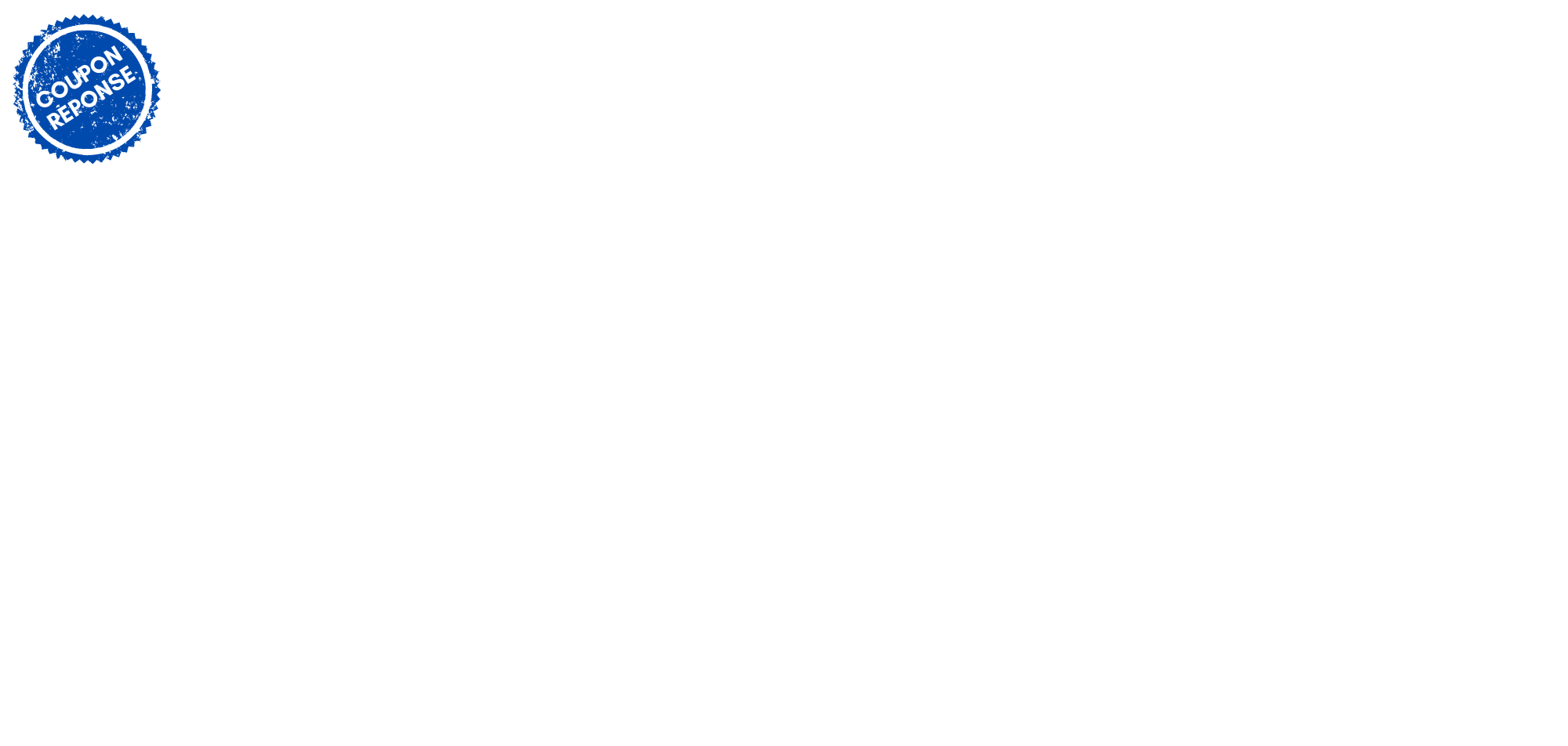 VENDREDI 9 DÉCEMBRE 2022 A 19H30 LE BASCALA A BRUGUIERES     Assistera                    N’assistera pasNOM - PRÉNOM :    SOCIÉTÉ / ORGANISME :    FONCTION :             TÉLÉPHONE :    MAIL :    NOMBRE DE PERSONNES :     x 150,00 € TTC =  NOMBRE DE PERSONNES :     x 200,00 € TTC = NOMS - PRÉNOMS DES ACCOMPAGNANTS :    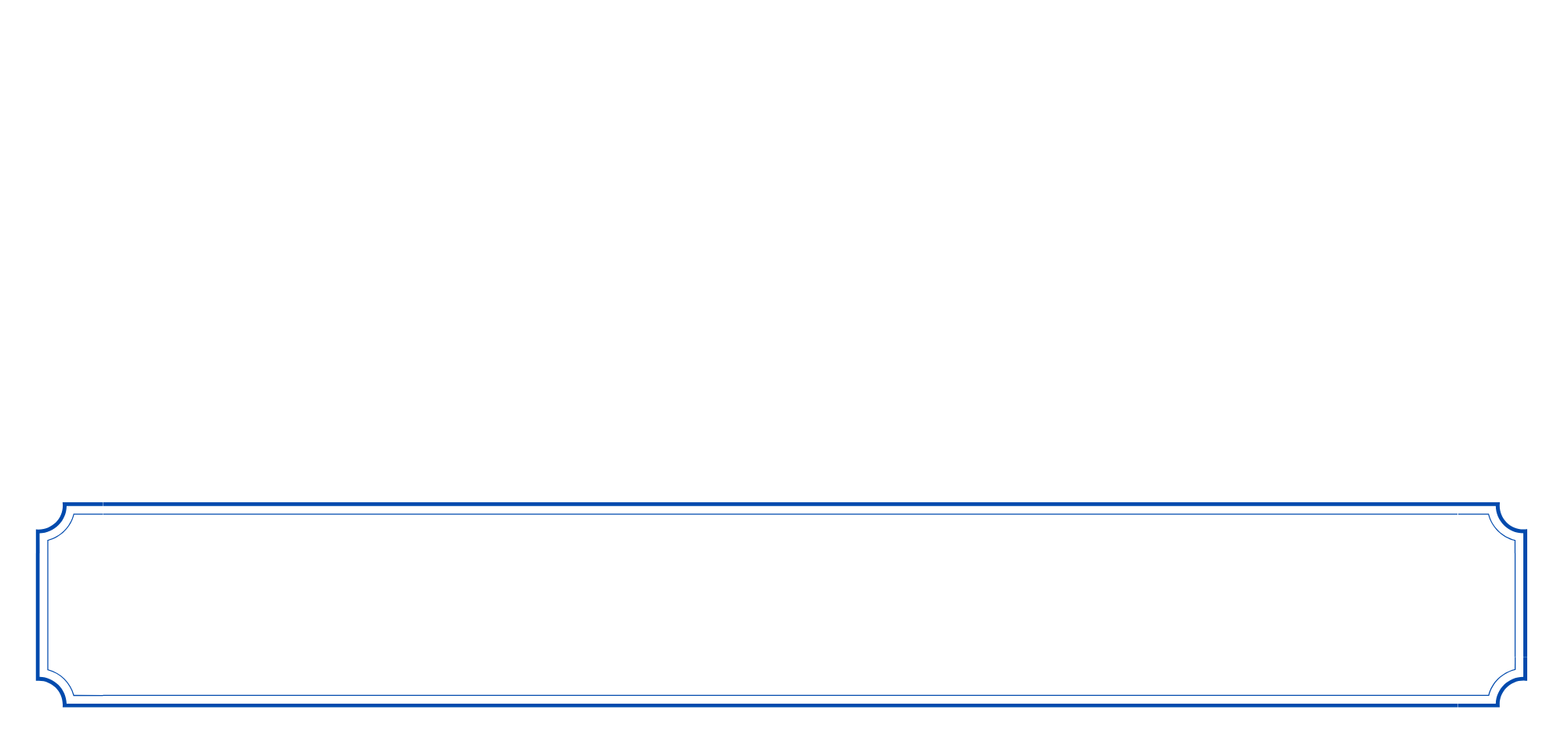 AFIN DE CONFIRMER VOTRE PARTICIPATIONRetourner ce coupon-invitation :par courrier au 20 rue Montaigne - 31700 BLAGNACpar mail à permanence@reussir-entreprises.comLes personnes présentes à cette journée acceptent d'être filmées et/ou photographiées et que leur image ainsi reproduite puisse être librement exploitée par le Club d'Entreprises Réussir.